HOẠT ĐỘNG TRẢI NGHIỆM- VUI TẾT TRUNG THU 	Sau hơn hai năm, các con học sinh không được vui Tết Trung thu vì dịch Covid. Năm nay, hòa chung với không khí đón Tết Đoàn viên ở khắp nơi trên mọi miền Tổ quốc nói chung và trường TH Trung Mầu nói riêng, các bạn học sinh lớp 1C cũng rất hào hứng và vui sướng trong ngày Hội trăng rằm. Các con cùng nhau thi trang trí đèn lồng trên lớp trong giờ Hoạt động trải nghiệm, lại được chính mình bày và trang trí mâm ngũ quả cùng các bạn nên ai nấy đều vui mừng, phấn khởi; rồi lại được cùng nhau phá cỗ với cô giáo, với các bác phụ huynh và các bạn ngay tại lớp học thân yêu của mình. Sau đây là một số hình ảnh đặc sắc trong  ngày Tết Trung thu của các con: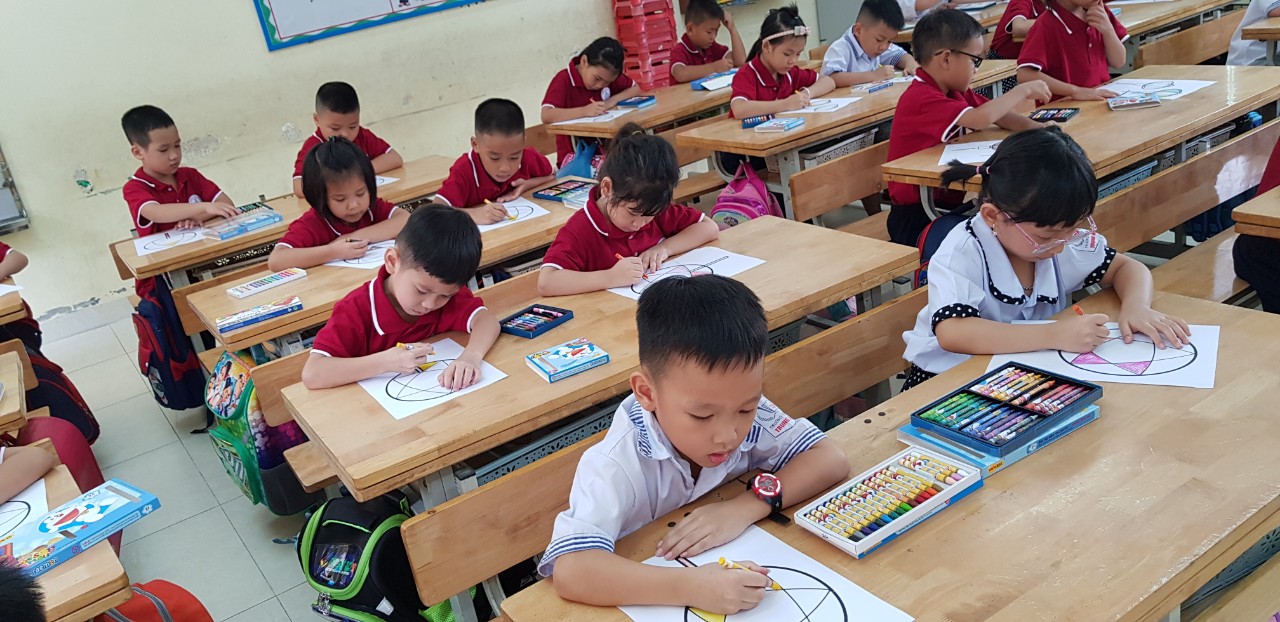 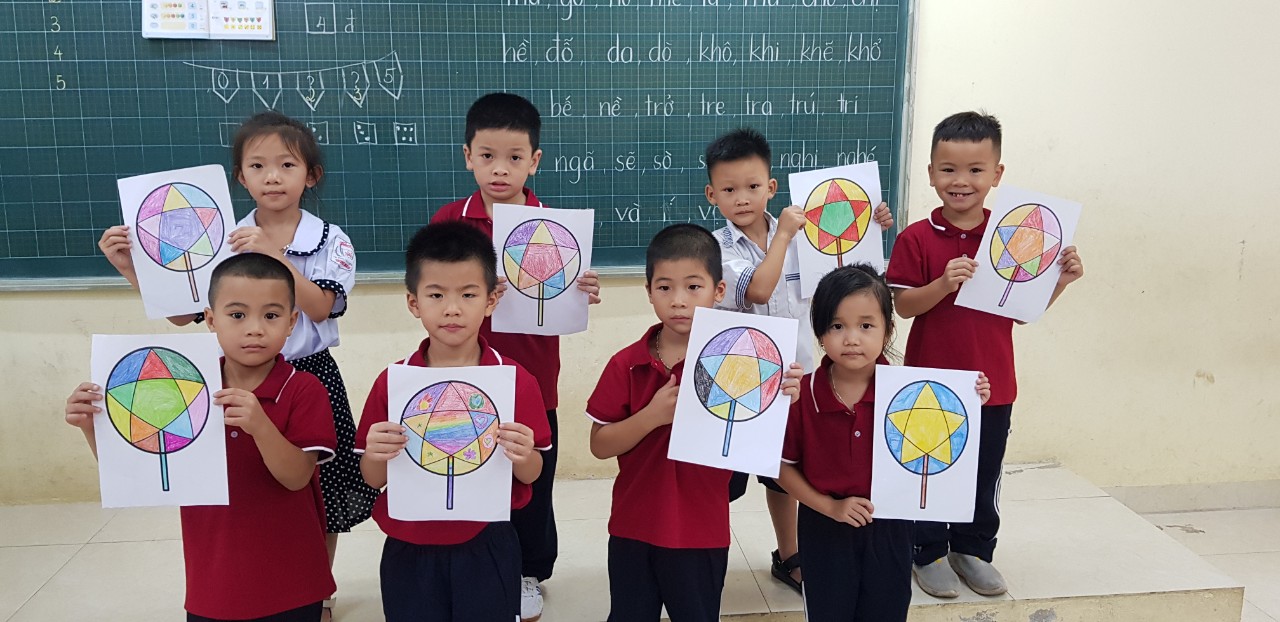 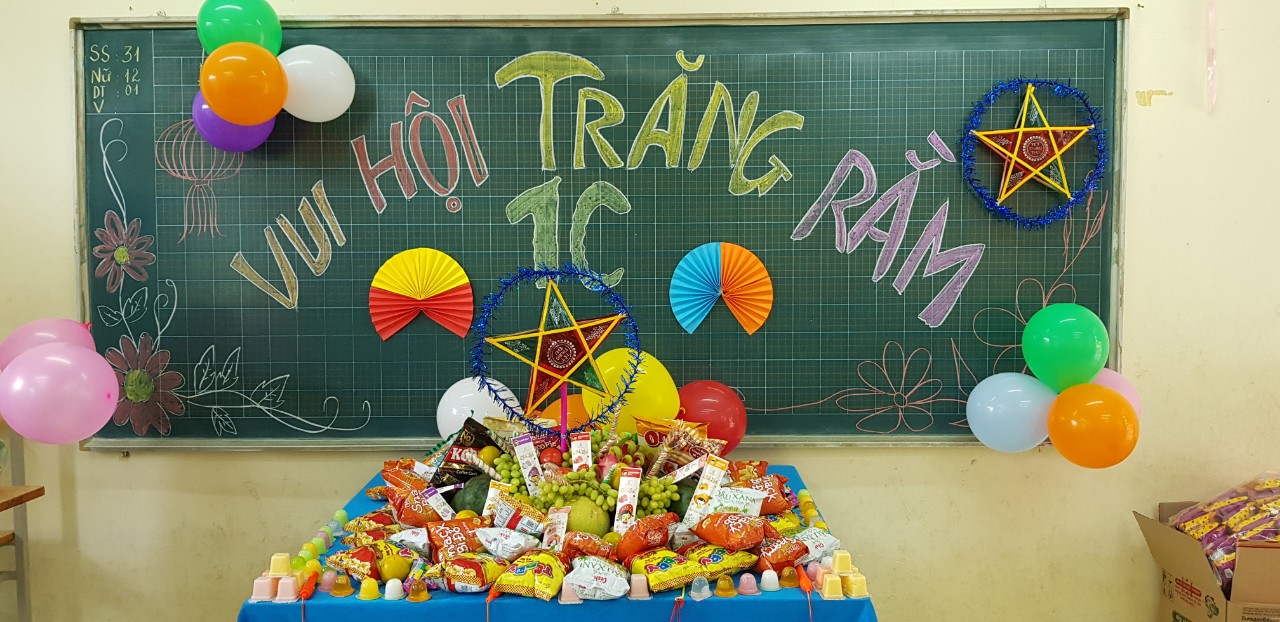 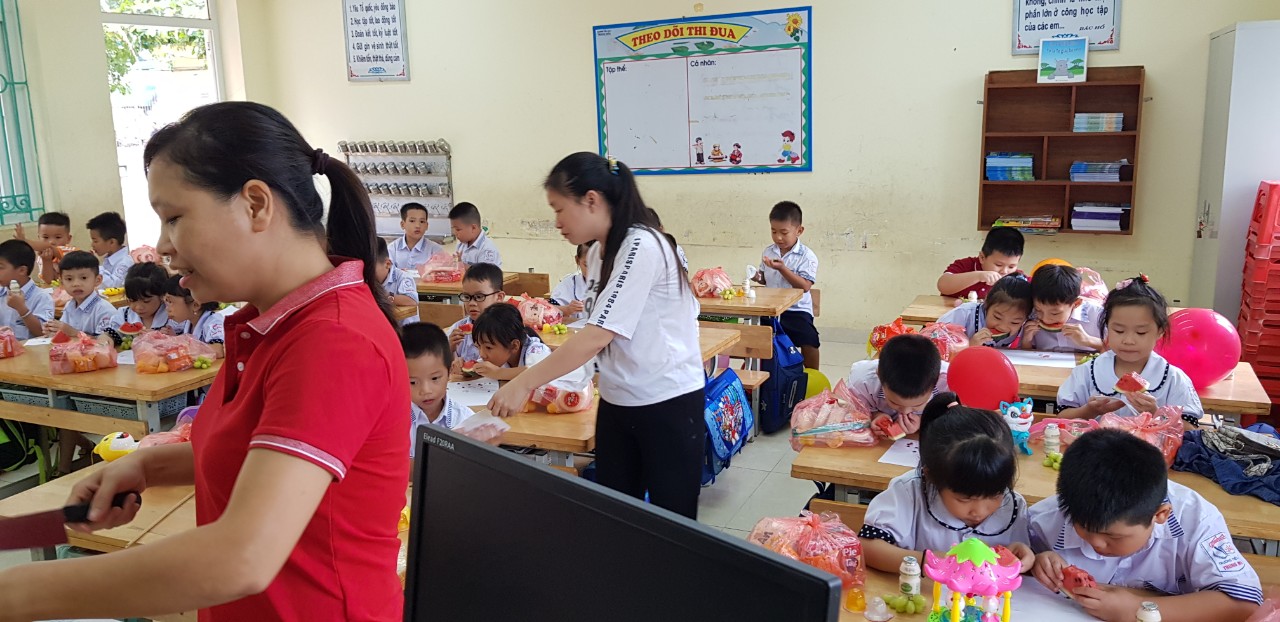 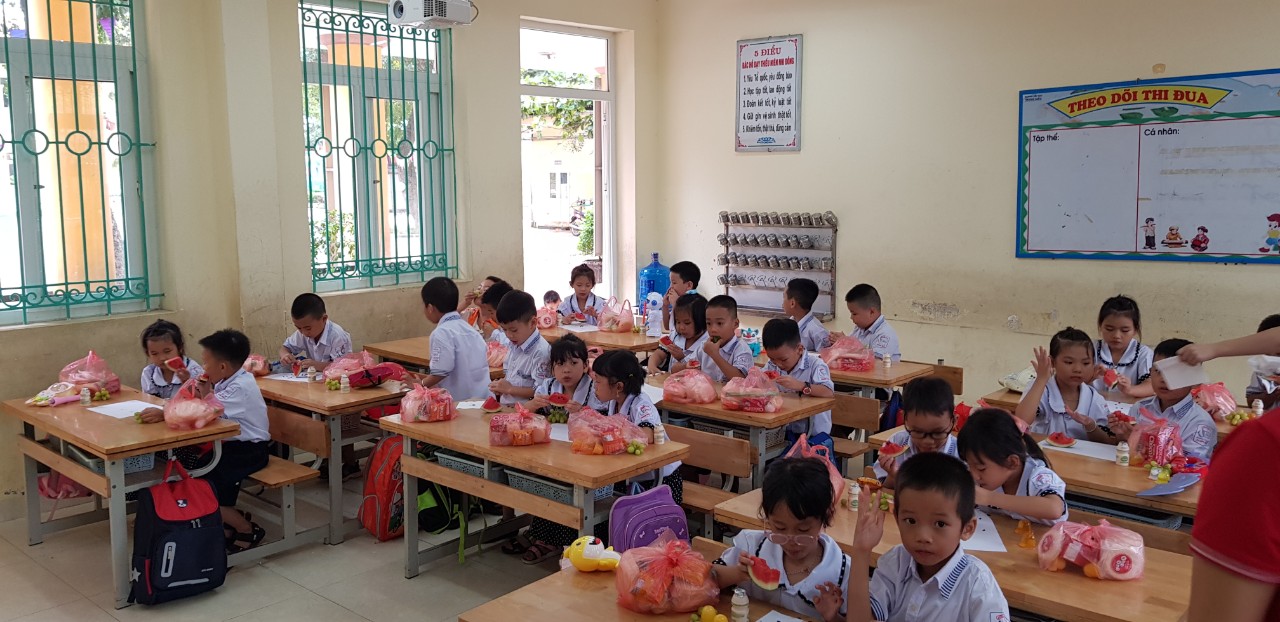 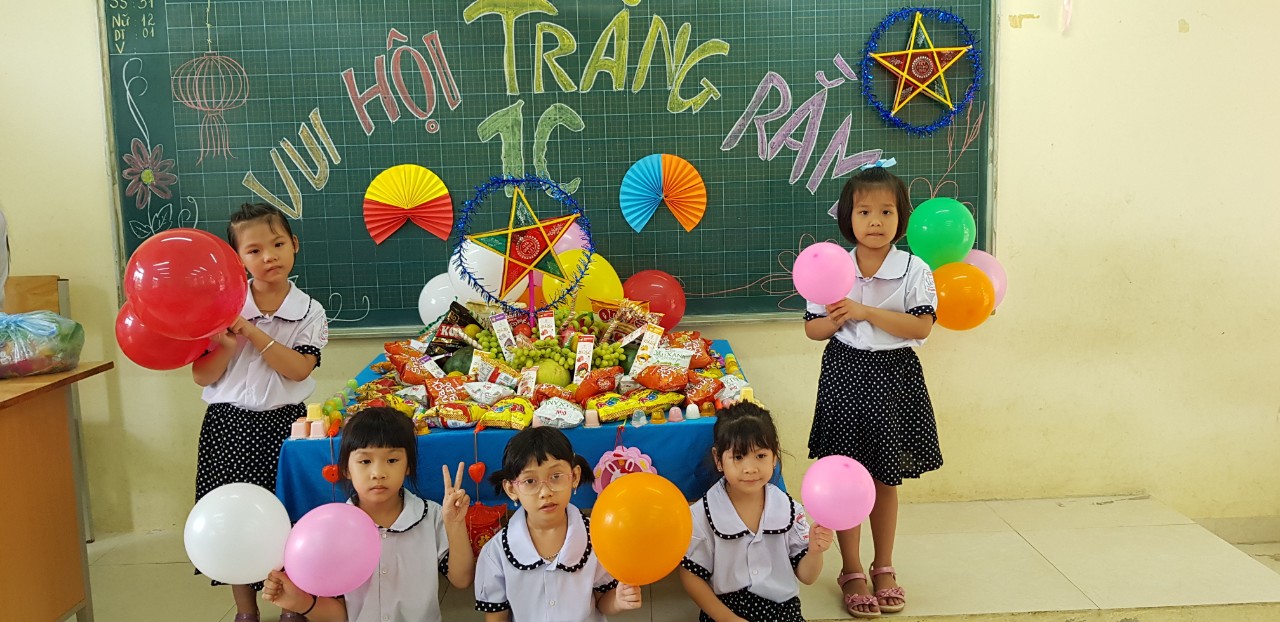 